Планируемые предметные результаты изучения элективного курса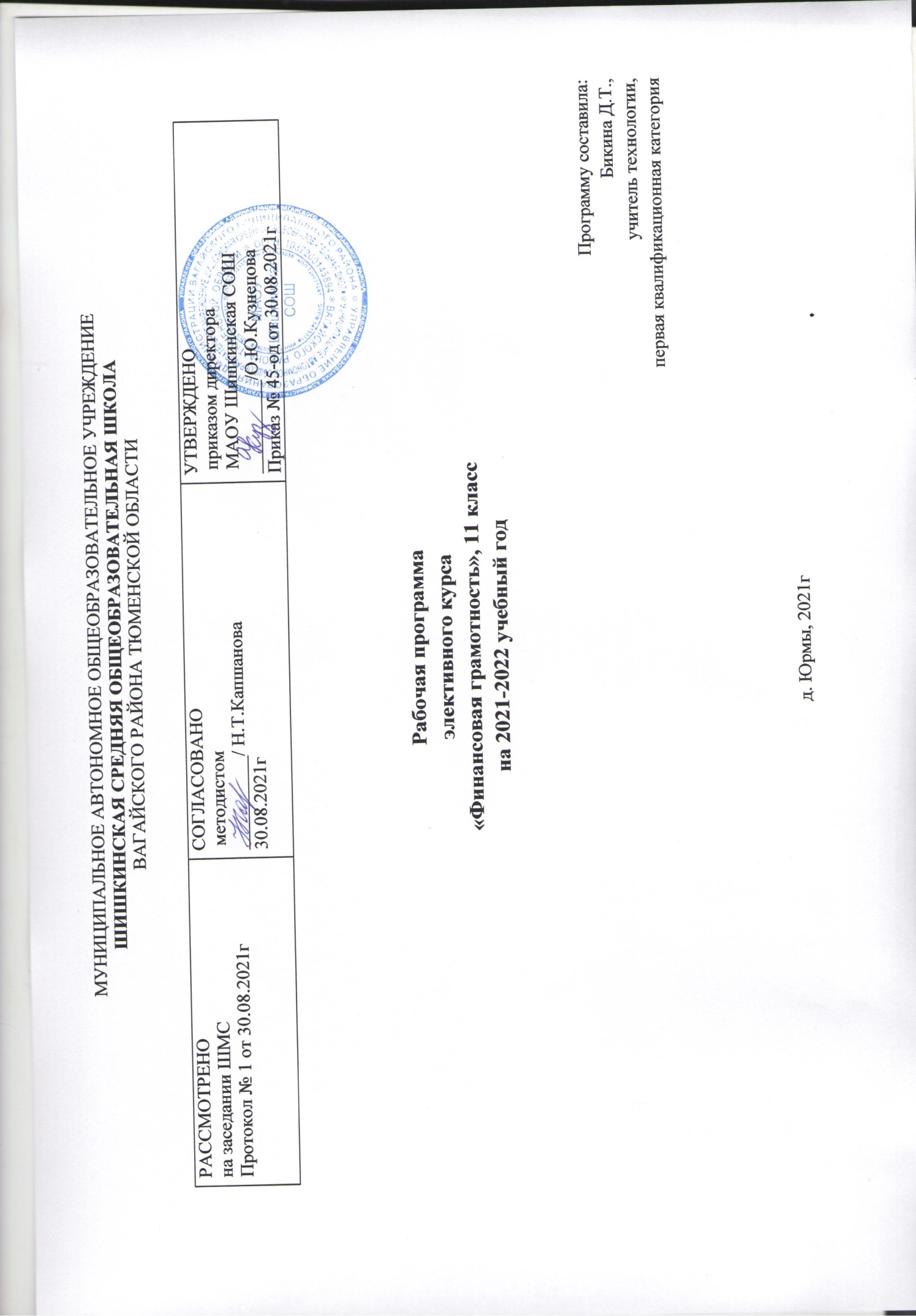 «Финансовая грамотность» (11 класс)Обучающийся научится:- владеть базовыми понятиями финансовой сферы (банк, депозит, кредит, портфель инвестиций, страхование, страховой случай, фондовый рынок, ценные бумаги, налоги, налоговый вычет, пенсия, пенсионные накопления, бизнес, стартап, финансовый риск, финансовое мошенничество);- владеть знаниями (правил поведения) в определённых финансовых институтах (банк, фондовый рынок, пенсионный фонд, налоговая служба, страховая компания и др.).- развивать способности обучающихся, делать необходимые выводы и давать обоснованные оценки финансовых ситуаций; определение элементарных проблем в области финансов и нахождение путей их решения; - способствовать развитию кругозора в области экономической жизни общества и формирование познавательного интереса к изучению общественных дисциплинОбучающийся получит возможность научиться:- вступать в коммуникацию со сверстниками и учителем, понимать и продвигать предлагаемые идеи;- анализировать и интерпретировать финансовую информацию из различных источников;- владеть умением выступать в различных финансово-экономических ролях (покупателя безналичным и наличным способом, заёмщика и кредитора, вкладчика, участника фондового рынка, налогоплательщика, потребителя страховых услуг и др.)Содержание элективного курса «Финансовая грамотность»11 классТема 1. Банковская система: услуги и продукты (6ч.)Банковская система. Как сберечь деньги с помощью депозитов. Банковские карты, электронные финансы: как сохранить сбережения в драгоценных металлах. Кредит: зачем он нужен и где его получить. Какой кредит выбрать и какие условия предпочесть.Тема 2. Фондовый рынок: как его использовать для роста доходов. (6ч.)Что такое ценные бумаги и какие они бывают. Профессиональные участники рынка ценных бумаг. Граждане на рынке ценных бумаг. Зачем нужны паевые инвестиционные фонды и общие фонды банковского управления. Операции на валютном рынке: риски и возможности.Тема 3. Страхование: что и как надо страховать. (4ч).Страховой рынок России: коротко о главном. Имущественное страхование как: защитить нажитое состояние. Здоровье и жизнь – высшие блага: поговорим о личном страховании. Если нанесен ущерб третьим лицам. Доверяй, но проверяй, или Несколько советов по выбору страховщика. О пенсионной грамотности.Тема 4. Собственный бизнес. (4ч)Формы предпринимательства в РФ. Создание собственного бизнеса: что и как надо сделать. Составление бизнес-плана. Расходы и доходы в собственном бизнесе. Налогообложение малого и среднего бизнеса. С какими финансовыми рисками может встретиться бизнесмен.Тема 5. Основы налогообложения. (6ч.)Система налогообложения в РФ. Что такое налоги и почему их надо платить. Основы налогообложения граждан. Права и обязанности налогоплательщиков. Налоговая инспекция. Налоговые вычеты, или как вернуть налоги в семейный бюджет.Тема 6. Личное финансовое планирование. (8ч)Роль денег в нашей жизни. Риски в мире денег. Финансовая пирамида, или как не попасть в сети мошенников. Виды финансовых пирамид. Виртуальные ловушки, или как не потерять деньги при работе в сети Интернет. Семейный бюджет. Личный бюджет. Как составить личный финансовый план. Защита индивидуальных финансовых проектов. Итоговый контроль по курсу.Тематический план элективного курса «Финансовая грамотность» (11 класс)Календарно – тематическое планирование по элективному курсу («Финансовая грамотность»), 11класс, 34 часаНазвание раздела11 классБанковская система: услуги и продукты 6Фондовый рынок: как его использовать для роста доходов. 6Страхование: что и как надо страховать4Собственный бизнес. 4Основы налогообложения. 6Личное финансовое планирование. 8Итого:34№Наименование разделаТема  урокаКол-во часовДата проведения Дата проведения №Наименование разделаТема  урокаКол-во часовпо плануфакт1Банковская система: услуги и продуктыОсновные понятия кредитования. Виды кредитов.        12Основные понятия кредитования. Виды кредитов.13Основные понятия кредитования. Виды кредитов.14Условия кредитов.15Условия кредитов.16Что такое кредитная история заемщика?17Фондовый рынок: как его использовать для роста доходов.Расчеты размеров выплат по различным видам кредитов.18Расчеты размеров выплат по различным видам кредитов.19Расчеты размеров выплат по различным видам кредитов.110Виды депозитов.111Виды депозитов.112Условия депозитов.113Страхование: что и как надо страховатьВиды страхования в России.114Страхование имущества.115Личное страхование.116Страховые продукты.117Собственный бизнес.Валютный курс.118Валютный курс.119Банковские карты.120Банковские карты.121Основы налогообложения.Налоговый кодекс РФ.122Виды налогов в РФ.123Налоговые льготы в РФ.124Обязанность и ответственность налогоплательщиков.125Налоговый инспектор.126Экскурсия в налоговую инспекцию.127Личное финансовое планирование.Роль денег в нашей жизни.128Семейный бюджет.129Личный бюджет.130Личные финансовые цели.131Составление личного финансового плана.132Защита своего личного финансового плана133Контрольная работа134Тестирование1